                                     编号：ZB-2019-04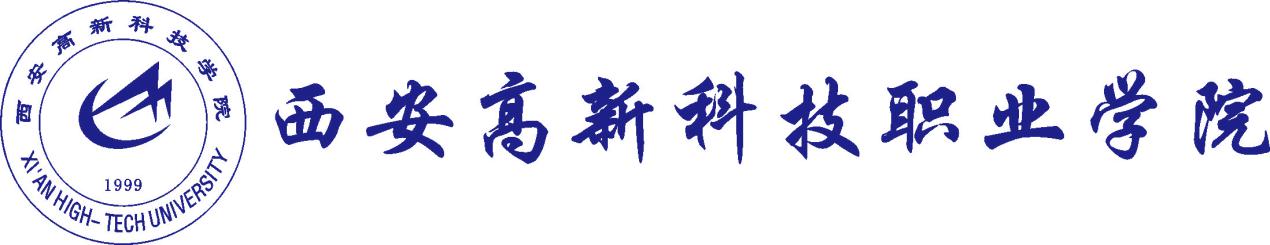 西安高新科技职业学院泾河校区B05、B06学生公寓电线电缆材料采购招  标 文 件项目名称： B05、B06公寓楼工程电线电缆  招 标 人： 西安高新科技职业学院泾河校区新建办   招标时间：          2019年3月15日         一、招 标 书二、投标书致：西安高新科技职业学院（发包方）1、在视察现场和审阅招标文件及设备、材料清单后，编制投标材料综合单价。2、我们保证在签订合同后按发包方要求的时间组织材料、设备进场。3、我们同意本投标书的有效期从回标至合同执行完毕，在有效期内予以接纳对我们的约束力。4、若我们中标，我们同意本投标书的有效期和总包合同一致，在履行总包合同时，本投标书对双方也具有约束力。5、我们保证在中标通知书收到后10天内与发包人商谈合同事宜，如10天内未与发包人联系，发包人可视为自动弃权。6、我们保证按招投标文件的要求兑现承诺的必要要求和优惠条件等。7、我们明白发包方不一定要接纳最低的投标或收到的任何投标，亦不会要求解释选择任何投标单位及中标单位的原因。8、其他优惠条件：。投标单位名称：	（公司盖章）营业执照号码：	投标人签字：法人代表签字：公司地址：                            公司电话：日期：2019年   月   日二、授权书、委托书西安高新科技职业学院泾河校区新建办：兹委托        （性别：   年龄：    职称：         ）代表本公司法人就“西安高新科技职业学院泾河校区B05、B06学生公寓楼电线电缆材料采购”的投标事宜，以本公司的名义签署投标书，并进行合同谈判和处理和与之有关的一切事项。同时负责提供材料、设备供货等方面有关事项。法人代表签字盖章（授权人）：委托代表人签字盖章（被授权人）：公司盖章：代表人地址：代表人电话：                           委托日期：      年    月    日设备、材料报价清单        项目名称：B05、B06学生公寓楼注：以上为招标数量，采购量以《材料采购单》为准。投标单位：                2019年  月  日工程名称B05、B06学生公寓楼电线电缆建设地点陕西省泾阳县泾干镇招标方式邀请招标。承包方式  —工程概况本工程为B05、B06学生公寓楼，六层框架结构，总建筑面积13000m2招标范围包括B05、B06学生公寓楼配电线电缆供应、运输等工作内容报价方式   按市场价格含税金、运装卸的全部费用。 质量等级及质量标准所有工程材料和设备质量必须符合国家相关行业标准、国家有关验收规范标准，质量等级为“合格”。投标有效期投标书递交后60天内有效。投标单位资质要求投标单位具有独立法人及相应资质的企业；技术要求图纸和规范标准的要求，设备、材料报价清单的要求。招标文件发放时间、地点时间：2019 年3月15日地点：西安高新科技职业学院泾阳校区新建办办公室投标文件正副本份数正本壹份，副本壹份。投标文件递交截止时间、地点时间：2019年3月19日前地点：西安高新科技职业学院泾阳校区新建办办公室招标联系人：  刘莎 （18092586520）现场技术咨询：李民成（13892003907）招标联系人：  刘莎 （18092586520）现场技术咨询：李民成（13892003907）序号材料名称规格型号（mm）产地或品牌单位数量单价（元）单价（元）备注序号材料名称规格型号（mm）产地或品牌单位数量阻燃型非阻燃型备注1YJV电缆4×240+1×150米502YJV22电缆4×240+1×150米6003YJV22电缆4×185+1×120米3504YJV电缆4×185+1×120米6005YJV22电缆4×150+1×95米3606YJV电缆4×150+1×95米3007YJV22电缆4×120+1×70米1808YJV电缆4×120+1×70米2409YJV22电缆4×95+1×70米28010YJV电缆4×95+1×70米38011YJV22电缆4×70+1×50米10012YJV电缆4×70+1×50米40013YJV22电缆4×50+1×35米12014YJV电缆4×50+1×35米8015YJV22电缆4×35+1×25米14016YJV电缆4×35+1×25米28017YJV22电缆4×25+1×16米80018YJV电缆4×25+1×16米52019YJV22电缆4×16+1×10米76020YJV电缆4×16+1×10米74021YJV电缆5×10米90022YJV电缆5×6米80023YJV电缆5×4米70024BV电线2.52米400025BV电线42米320026BV电线62米2000027BV电线1.52米210028BV双芯软线1.02米2100吊灯线29BV双芯软线0.75米2100吊灯线